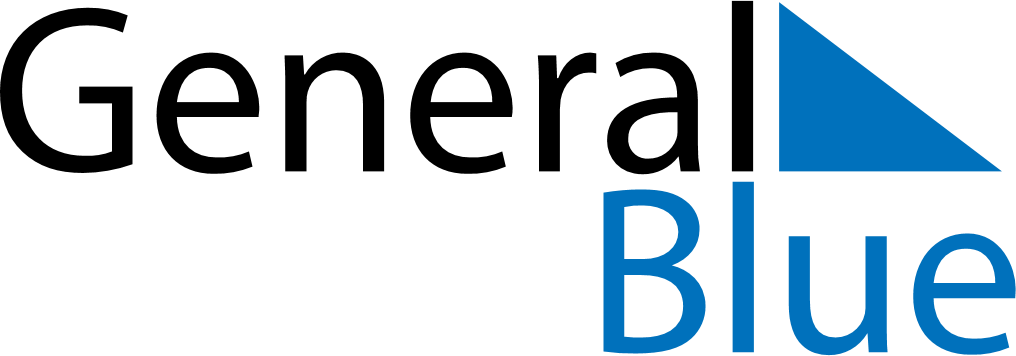 February 2024February 2024February 2024February 2024February 2024February 2024Sysmae, Paijat-Hame, FinlandSysmae, Paijat-Hame, FinlandSysmae, Paijat-Hame, FinlandSysmae, Paijat-Hame, FinlandSysmae, Paijat-Hame, FinlandSysmae, Paijat-Hame, FinlandSunday Monday Tuesday Wednesday Thursday Friday Saturday 1 2 3 Sunrise: 8:41 AM Sunset: 4:19 PM Daylight: 7 hours and 37 minutes. Sunrise: 8:39 AM Sunset: 4:22 PM Daylight: 7 hours and 42 minutes. Sunrise: 8:36 AM Sunset: 4:25 PM Daylight: 7 hours and 48 minutes. 4 5 6 7 8 9 10 Sunrise: 8:34 AM Sunset: 4:27 PM Daylight: 7 hours and 53 minutes. Sunrise: 8:31 AM Sunset: 4:30 PM Daylight: 7 hours and 59 minutes. Sunrise: 8:28 AM Sunset: 4:33 PM Daylight: 8 hours and 4 minutes. Sunrise: 8:26 AM Sunset: 4:36 PM Daylight: 8 hours and 10 minutes. Sunrise: 8:23 AM Sunset: 4:39 PM Daylight: 8 hours and 15 minutes. Sunrise: 8:20 AM Sunset: 4:42 PM Daylight: 8 hours and 21 minutes. Sunrise: 8:17 AM Sunset: 4:45 PM Daylight: 8 hours and 27 minutes. 11 12 13 14 15 16 17 Sunrise: 8:15 AM Sunset: 4:47 PM Daylight: 8 hours and 32 minutes. Sunrise: 8:12 AM Sunset: 4:50 PM Daylight: 8 hours and 38 minutes. Sunrise: 8:09 AM Sunset: 4:53 PM Daylight: 8 hours and 44 minutes. Sunrise: 8:06 AM Sunset: 4:56 PM Daylight: 8 hours and 49 minutes. Sunrise: 8:03 AM Sunset: 4:59 PM Daylight: 8 hours and 55 minutes. Sunrise: 8:00 AM Sunset: 5:02 PM Daylight: 9 hours and 1 minute. Sunrise: 7:57 AM Sunset: 5:04 PM Daylight: 9 hours and 7 minutes. 18 19 20 21 22 23 24 Sunrise: 7:54 AM Sunset: 5:07 PM Daylight: 9 hours and 12 minutes. Sunrise: 7:51 AM Sunset: 5:10 PM Daylight: 9 hours and 18 minutes. Sunrise: 7:48 AM Sunset: 5:13 PM Daylight: 9 hours and 24 minutes. Sunrise: 7:45 AM Sunset: 5:16 PM Daylight: 9 hours and 30 minutes. Sunrise: 7:42 AM Sunset: 5:18 PM Daylight: 9 hours and 36 minutes. Sunrise: 7:39 AM Sunset: 5:21 PM Daylight: 9 hours and 41 minutes. Sunrise: 7:36 AM Sunset: 5:24 PM Daylight: 9 hours and 47 minutes. 25 26 27 28 29 Sunrise: 7:33 AM Sunset: 5:27 PM Daylight: 9 hours and 53 minutes. Sunrise: 7:30 AM Sunset: 5:29 PM Daylight: 9 hours and 59 minutes. Sunrise: 7:27 AM Sunset: 5:32 PM Daylight: 10 hours and 5 minutes. Sunrise: 7:24 AM Sunset: 5:35 PM Daylight: 10 hours and 10 minutes. Sunrise: 7:21 AM Sunset: 5:38 PM Daylight: 10 hours and 16 minutes. 